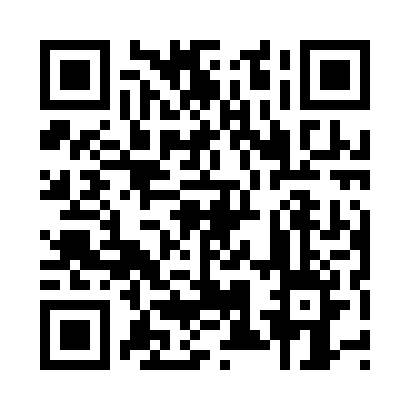 Prayer times for Ingham, AustraliaWed 1 May 2024 - Fri 31 May 2024High Latitude Method: NonePrayer Calculation Method: Muslim World LeagueAsar Calculation Method: ShafiPrayer times provided by https://www.salahtimes.comDateDayFajrSunriseDhuhrAsrMaghribIsha1Wed5:156:3012:123:295:557:052Thu5:166:3012:123:295:547:053Fri5:166:3012:123:295:547:044Sat5:166:3112:123:285:537:045Sun5:166:3112:123:285:537:036Mon5:176:3112:123:285:527:037Tue5:176:3212:123:275:527:038Wed5:176:3212:123:275:527:029Thu5:176:3212:123:275:517:0210Fri5:176:3312:123:265:517:0211Sat5:186:3312:123:265:507:0112Sun5:186:3312:123:265:507:0113Mon5:186:3412:123:265:497:0114Tue5:186:3412:123:255:497:0115Wed5:196:3512:123:255:497:0016Thu5:196:3512:123:255:487:0017Fri5:196:3512:123:255:487:0018Sat5:206:3612:123:245:487:0019Sun5:206:3612:123:245:486:5920Mon5:206:3612:123:245:476:5921Tue5:206:3712:123:245:476:5922Wed5:216:3712:123:245:476:5923Thu5:216:3812:123:245:476:5924Fri5:216:3812:123:245:466:5925Sat5:226:3812:123:235:466:5926Sun5:226:3912:123:235:466:5927Mon5:226:3912:133:235:466:5928Tue5:226:3912:133:235:466:5929Wed5:236:4012:133:235:466:5830Thu5:236:4012:133:235:466:5831Fri5:236:4112:133:235:466:58